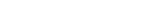 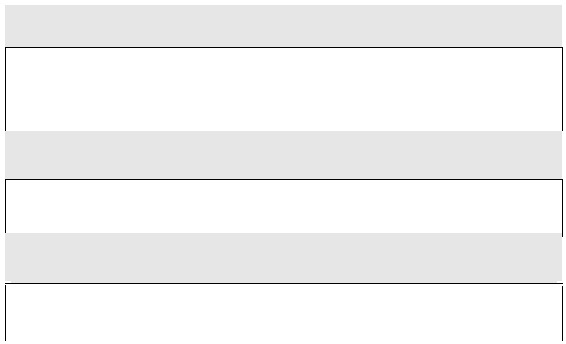 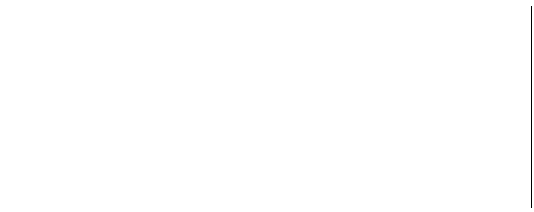 Compilato a cura del SUAP:Al SUAP del 
	Comune diIndirizzo_____________________________Pratica	________________________del	________________________Protocollo	________________________SCIA UNICA:___________________________________________PEC / Posta elettronica___________________________________________ SCIA Apertura + altre segnalazioni SCIA CONDIZIONATA: SCIA Apertura + altre istanze per acquisire atti 
	d’assenso SEGNALAZIONE CERTIFICATA DI INIZIO ATTIVITÀ 
PER L’ESERCIZIO DELL’ATTIVITÀ DI AUTORIMESSA (Sez. I, Tabella A, d.lgs. 222/2016) INDIRIZZO DELL’ATTIVITA’ Compilare se diverso da quello della ditta/società/impresa Via/piazza 	____________________________________________________________________ n. _______________ 
Comune ________________________________________________________    prov. |__|__|  C.A.P. |__|__|__|__|__| 
Stato ________________________   Telefono fisso / cell. ______________________ fax. ______________________ DATI CATASTALI (*) Foglio n. ________________   map. ________________	(se presenti) sub. ________________  sez. ________________Catasto:	  fabbricatiAPERTURA - DATI SULL’ATTIVITÀ: Il/la sottoscritto/a SEGNALA l’avvio dell’attività di1: 1Come previsto dall’art. 1 del  D.P.R. n. 480 del 2001 e dalle disposizioni regionali di settore 
__ Le sezioni e le informazioni che possono variare sulla base delle diverse disposizioni regionali sono contrassegnate con un asterisco (*). 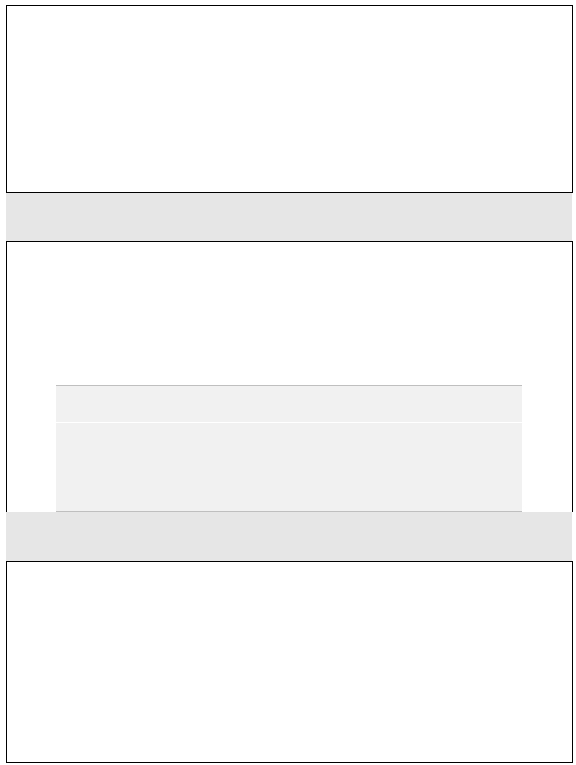   autorimessa  senza lavaggio auto   autorimessa con  lavaggio auto e scarico acque   altro (*) _______________________________________________________________ Superficie complessiva coperta	mq |__|__|__|__|DICHIARAZIONI SUL POSSESSO DEI REQUISITI Il/la sottoscritto/a, consapevole delle sanzioni penali previste dalla legge per le false dichiarazioni e attestazioni (articoli 75 e 76 del DPR n. 445 del 2000, art.19, comma 6 della legge n. 241 del 1990 e Codice penale ) sotto la propria responsabilità dichiara:    di non trovarsi nelle condizioni previste dalla legge (art. 11, del TULPS, Regio Decreto 18/06/1931, n. 773);    che non sussistono nei propri confronti le cause di divieto, di decadenza o di sospensione previste dalla legge (art. 67 del 
	D.Lgs. 06/09/2011, n. 159, “Effetti delle misure di prevenzione previste dal Codice delle leggi antimafia e delle misure di 
	prevenzione, nonché nuove disposizioni in materia di documentazione antimafia”). Quali sono le cause di divieto, decadenza o sospensione previste dalla legge (D.Lgs. n. 159/2011)? - provvedimenti definitivi di applicazione delle misure di prevenzione personale (sorveglianza speciale di pubblica sicurezza oppure obbligo di soggiorno nel comune di residenza o di dimora abituale - art. 5 del D.Lgs 159/2011); - condanne con sentenza definitiva o confermata in appello per uno dei delitti consumati o tentati elencati nell’art. 51, comma 3-bis, del Codice di procedura penale (per esempio, associazione di tipo mafioso o associazione finalizzata al traffico di stupefacenti, ecc.). ALTRE DICHIARAZIONI Il/la sottoscritto/a dichiara:    che la superficie complessiva coperta è: 
	  non superiore a 300 m2   oltre 300 m2 e fino a 1.000 m2   oltre 1.000 m2 e fino a 3.000 m2   superiore a 3.000 m2 Il/la sottoscritto/a dichiara, in relazione ai locali di attività, di aver rispettato: 	i regolamenti locali di polizia urbana e i regolamenti di igiene e sanità, i regolamenti edilizi e le norme urbanistiche,nonché quelle relative alle destinazioni d’uso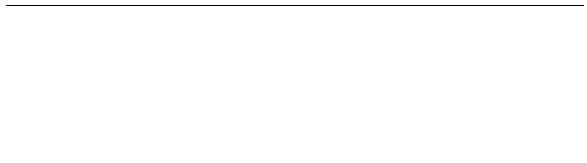 	le norme sulla sicurezza sui luoghi di lavoro previste dal D.lgs. n. 81 del 2008	altro (*) ____________________________(Ulteriori dichiarazioni espressamente previste dalla normativa regionale)Il/la sottoscritto/a dichiara, inoltre:    di impegnarsi a rispettare le norme sugli obblighi di annotazione su apposita ricevuta, valida anche ai fini tributari, delle 
	date di ingresso e di uscita, marca, modello, colore e targa di ciascun veicolo (Dall’annotazione dei dati sono esonerati tutti i veicoli ricoverati occasionalmente nel limite massimo di due giorni e i veicoli ricoverati con contratto di custodia)    di impegnarsi a comunicare ogni variazione relativa a stati, fatti, condizioni e titolarità rispetto a quanto dichiarato (*)  SCIA UNICA (SCIA + altre segnalazioni, comunicazioni e notifiche): Il/la sottoscritto/a presenta le segnalazioni e/o comunicazioni indicate nel quadro riepilogativo allegato.  SCIA CONDIZIONATA (SCIA unica + richiesta di autorizzazione): Il/la sottoscritto/a presenta richiesta di acquisizione, da parte dell’Amministrazione, delle autorizzazioni indicate nel quadro riepilogativo allegato. Il/la sottoscritto/a è consapevole di non poter iniziare l’attività fino al rilascio dei relativi atti di assenso, che verrà comunicato dallo Sportello Unico. Attenzione: qualora dai controlli successivi il contenuto delle dichiarazioni risulti non corrispondente al vero, oltre alle 
sanzioni penali, è prevista la decadenza dai benefici ottenuti sulla base delle dichiarazioni stesse (art. 75 del DPR 445 
del 2000). Data____________________ 	Firma____________________________________________________ INFORMATIVA SULLA PRIVACY (ART. 13 del d.lgs. n. 196/2003) Il D.Lgs. n. 196 del 30 giugno 2003 (“Codice in materia di protezione dei dati personali”) tutela le persone e gli altri soggetti rispetto al trattamento dei dati personali. Pertanto, come previsto dall’art. 13 del Codice, si forniscono le seguenti informazioni: Finalità del trattamento. I dati personali saranno utilizzati dagli uffici nell’ambito del procedimento per il quale la dichiarazione viene resa. Modalità del trattamento. I dati saranno trattati dagli incaricati sia con strumenti cartacei sia con strumenti informatici a disposizione degli uffici. Ambito di comunicazione. I dati potranno essere comunicati a terzi nei casi previsti della Legge 7 agosto 1990, n. 241 
(“Nuove norme in materia di procedimento amministrativo e di diritto di accesso ai documenti amministrativi”) ove 
applicabile, e in caso di controlli sulla veridicità delle dichiarazioni (art. 71 del D.P.R. 28 dicembre 2000 n. 445 (“Testo 
unico delle disposizioni legislative e regolamentari in materia di documentazione amministrativa”). 
Diritti. L’interessato può in ogni momento esercitare i diritti di accesso, di rettifica, di aggiornamento e di integrazione dei 
dati come previsto dall’art. 7 del d.lgs. n. 196/2003. Per esercitare tali diritti tutte le richieste devono essere rivolte al 
SUAP. Titolare del trattamento: SUAP di _____________________ Il/la sottoscritto/a dichiara di aver letto l’informativa sul trattamento dei dati personali. Data____________________ 	Firma____________________________________________________ 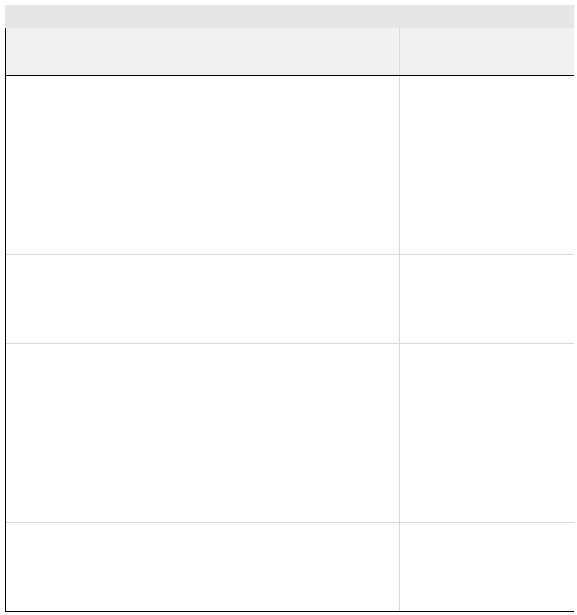 Quadro riepilogativo della documentazione allegata SCIA UNICA ALTRE DOCUMENTAZIONI, SEGNALAZIONI O COMUNICAZIONI PRESENTATE IN ALLEGATO ALLA SCIA Allegato	Denominazione	Casi in cui è previsto	Procura/delegaNel caso di procura/delega a 
presentare la segnalazione Nel caso in cui la segnalazione 	Copia del documento di identità del/i titolare/i	non sia sottoscritta in formadigitale e in assenza di procuraDichiarazioni sul possesso dei requisiti da parte degli altri soci (Allegato A) + copia del documento di identitàSempre, in presenza di soggetti 
(es. soci) diversi dal dichiarante In caso di attività che preveda	SCIA per insegna di esercizio	insegna esterna (dove è previstala SCIA) Nel caso di autorimesse con 	SCIA prevenzione incendi	superficie complessiva copertasuperiore a 300 m2 Nei casi in cui la comunicazione di 	Comunicazione di impatto acustico	impatto acustico non confluiscenell’AUA 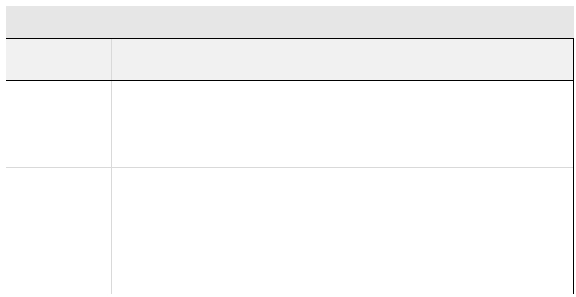 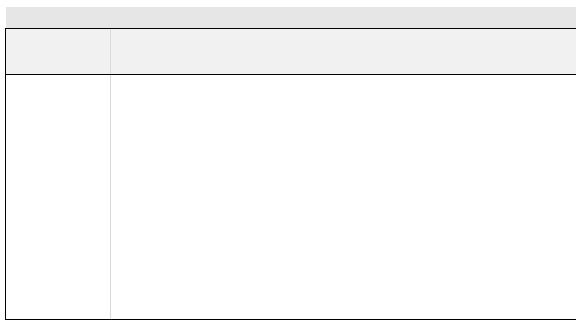  SCIA CONDIZIONATA RICHIESTA DI AUTORIZZAZIONI PRESENTATA CONTESTUALMENTE ALLA SCIA UNICA Allegato	Denominazione	Casi in cui è previstoDocumentazione per la richiesta dell’autorizzazione per insegna di esercizioNel caso di attività che preveda insegna esterna (dove è prevista la domanda di autorizzazione)	Documentazione per la richiesta di AUANel caso di autorimessa con lavaggio auto e scarico acqueDocumentazione per la richiesta di autorizzazione in deroga (*)Nel caso di attività ubicata in locali 
sotterranei o semisotterranei che non 
dia luogo a emissioni di agenti nocivi ALTRI ALLEGATI (attestazioni relative al versamento di oneri, diritti, etc. e dell’imposta di bollo) Allegato	Denominazione	Casi in cui è previstoAttestazione del versamento di oneri, di diritti, ecc.(*)- Attestazione del versamento dell’imposta di bollo: estremi del codice identificativo della marca da bollo, che deve essere annullata e conservatadall’interessato;ovvero- Assolvimento dell’imposta di bollo con le altre 
modalità previste, anche in modalità virtuale o tramite 
@bolloNella misura e con le modalità indicate sul sito dell’amministrazioneObbligatoria in caso di presentazione di un’istanza contestuale alla SCIA(SCIA condizionata) ALLEGATO ADICHIARAZIONE SUL POSSESSO DEI REQUISITI DA PARTE DEGLI ALTRI SOCICognome ____________________ Nome __________________________________ C.F. |__|__|__|__|__|__|__|__|__|__|__|__|__|__|__|__| Data di nascita|__|__|/|__|__|/|__|__|__|__| Cittadinanza _______________________ Sesso: M |__| F |__| Luogo di nascita: Stato ___________________ Provincia _________ Comune ________________ 
Residenza: Provincia ____________ Comune __________________________________________ 
Via, Piazza, ecc._____________________________________ N. _____ C.A.P. _______________ Il sottoscritto/a, in qualità diSOCIO/A della |__| Società _____________________________________________________________________ Consapevole delle sanzioni penali previste dalla legge per le false dichiarazioni e attestazioni (art. 75 e 76 del DPR n. 445 del 2000 e art. 19, comma 6 della legge n. 241 del 1990), sotto la propria responsabilità, dichiara     di non trovarsi nelle condizioni previste dalla legge (art.11 del TULPS Regio Decreto 18/06/1931, n.773)     che non sussistono nei propri confronti le cause di divieto, di decadenza o di sospensione previste dalla legge (art. 67 del D.Lgs. 06/09/2011, n. 159, “Effetti delle misure di prevenzione previste dal Codice delle leggi antimafia e delle misure di prevenzione, nonché nuove disposizioni in materia di documentazione antimafia”). Attenzione: qualora dai controlli successivi il contenuto delle dichiarazioni risulti non corrispondente al vero, oltre alle 
sanzioni penali, è prevista la decadenza dai benefici ottenuti sulla base delle dichiarazioni stesse (art. 75 del DPR 445 
del 2000). Data____________________ 	Firma_________________________________________________ INFORMATIVA SULLA PRIVACY (ART. 13 del d.lgs. n. 196/2003) Il D.Lgs. n. 196 del 30 giugno 2003 (“Codice in materia di protezione dei dati personali”) tutela le persone e gli altri soggetti rispetto al trattamento dei dati personali. Pertanto, come previsto dall’art. 13 del Codice, si forniscono le seguenti informazioni: Finalità del trattamento. I dati personali saranno utilizzati dagli uffici nell’ambito del procedimento per il quale la dichiarazione viene resa. Modalità del trattamento. I dati saranno trattati dagli incaricati sia con strumenti cartacei sia con strumenti informatici a disposizione degli uffici. Ambito di comunicazione. I dati potranno essere comunicati a terzi nei casi previsti della Legge 7 agosto 1990, n. 241 
(“Nuove norme in materia di procedimento amministrativo e di diritto di accesso ai documenti amministrativi”) ove 
applicabile, e in caso di controlli sulla veridicità delle dichiarazioni (art. 71 del D.P.R. 28 dicembre 2000 n. 445 (“Testo 
unico delle disposizioni legislative e regolamentari in materia di documentazione amministrativa”). 
Diritti. L’interessato può in ogni momento esercitare i diritti di accesso, di rettifica, di aggiornamento e di integrazione dei 
dati come previsto dall’art. 7 del d.lgs. n. 196/2003. Per esercitare tali diritti tutte le richieste devono essere rivolte al 
SUAP. Titolare del trattamento: SUAP di _____________________ Il/la sottoscritto/a dichiara di aver letto l’informativa sul trattamento dei dati personali. Data____________________ 	Firma____________________________________________________ 